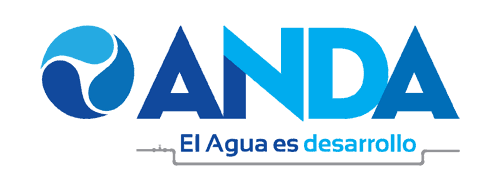 San Miguel, 16 de enero de 2019Lic. Santiago Alberto Ulloa Campos.Jefe de Unidad de Proyección SocialFacultad Multidisciplinaria OrientalUniversidad de El SalvadorPor este medio solicito un estudiante apto para realizar Servicio Social de la Carrera de Licenciatura en Administración de Empresas, para realizar el Proyecto “APOYO ADMINISTRATIVO EN EL DEPARTAMENTO DE PLANIFICACION DE ANDA SAN MIGUEL” a desarrollarse en Administración Nacional de Acueductos y Alcantarillados (ANDA), Colonia Escolán, Avenida Las Magnolias, Contiguo a la Universidad Gerardo Barrios, San Miguel.El cual se ejecutará en un periodo comprendido de seis meses a partir del 30 de enero de 2019 y finalizará en 30 de julio de 2019. Al estudiante se le proporcionará todas las herramientas necesarias para el desempeño del proyecto social, el cual se detalla a continuación:Mobiliario y equipo: Escritorio, silla ejecutiva y computadora.Papelería y Útiles: Lapiceros, perforador, ampos, folders y otros.Sin otro en particular y en espera de la respuesta favorable a la presente, me suscribo.Atentamente, F: ___________________________Lic. Ricardo Alberto Fuentes MartínezGerente GeneralTel. 2667-8519